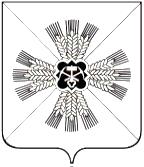 КЕМЕРОВСКАЯ ОБЛАСТЬАДМИНИСТРАЦИЯ ПРОМЫШЛЕННОВСКОГО МУНИЦИПАЛЬНОГО ОКРУГАПОСТАНОВЛЕНИЕот «  02 »      апреля    2020г  №     615П Ппгт. ПромышленнаяО внесении изменений в постановление администрации Промышленновского муниципального района от 14.10.2014 № 2634-П «Об утверждении постоянной комиссии и принятии положения по рекультивации земель» (в редакции постановлений от 24.12.2014 № 3088-П, от 12.10.2015 № 1133-П, от 31.05.2018 № 599-П, от 20.08.2019             № 983-П)В соответствии с Законом Кемеровской области-Кузбасса от 05.08.2019 № 68-ОЗ «О преобразовании муниципальных образований»:1. Внести в постановление администрации Промышленновского муниципального района от 14.10.2014 № 2634-П «Об утверждении постоянной комиссии и принятии положения по рекультивации земель» (в редакции постановлений от 24.12.2014 № 3088-П, от 12.10.2015 № 1133-П, от 31.05.2018 № 599-П, от 20.08.2019 № 983-П) (далее – постановление) следующие изменения:1.1. В наименовании и по тексту постановления слово «район» заменить словом «округ»;1.2. По тексту постановления слова «главы городского и сельских поселений» заменить словами «начальники территориальных отделов Управления по жизнеобеспечению и строительству администрации Промышленновского муниципального округа».2. Настоящее постановление подлежит обнародованию на официальном сайте администрации Промышленновского муниципального округа в сети Интернет.3. Контроль за исполнением  настоящего  постановления  возложить на    первого заместителя главы Промышленновского муниципального округа              В.Е. Сереброва.4. Настоящее постановление вступает в силу со дня подписания. Исп. И.А. Плюснинтел.7-47-94ГлаваПромышленновского муниципального округа Д.П. Ильин Д.П. Ильин